I hereby declared that the above furnished details are true to the best of my knowledge.ObjectivesSeeking a challenging position in the industry where my skills and knowledge can be best utilized in adding value to organizations and in doing so, ensure my professional abilities progress to the highest levels.
Professional Profile SummaryI am a dynamic and goal driven professional who have about 1 years of experience in the information technology in areas of hardware and software.I am an excellent team member and also able to work independently as required. I work effectively in cross cultural and multi-disciplinary teams. With excellent communication skills, written and spoken and with ability to work with all levels, I believe that I will be an asset to any organization. Professional ExperienceComputer Operator & Hardware TrainerSeptember 2013– September 2014ORBIT COMPUTER EDUCATION, Thiruvarur, Tamil Nadu, India.Responsibilities:Troubleshooting Problem in Network Connectivity.Typing Documentation, Data Entry.E-mail Request and Response.Backup files, Operating System Installation.Software Installation.Creating ID card, Visiting Card.ACADEMIC BACKGROUNDNethaji Subash Chandra Bose College, Thiruvarur.2011 - 2013MSc [cs]- Master of Science in Computer Science.Nethaji Subash Chandra Bose College, Thiruvarur.2008 - 2011BSc [cs]- Bachelor of Science in Computer Science.certificationOrbit Computer Education, Thiruvarur.March-2012PGDIT- Post Graduate Diploma in Information Technology.CSC Computer Education.July-2007 to November-2007ADCHN- Advance Diploma in Computer Hardware and Networking.HI-TECH Computer Centre.July-2007 to September-2007DDP- Diploma in Desktop Publishing.PERSONAL PROFILEExpansion of Initial		 :	S.A. Haja Najubudeen,Date of Birth                		 :	21 February 1989,Marital Status               	 : 	Married,Nationality                    		 :	Indian,Date of Issue                		 :	28/11/2013,Date of Expiry             		 :	27/11/2023 ,Place of Issue              		 :	Trichy,Visa Status                   		 :	Tourist,Visa Validity                 		 :	09/09/2017.skillsWindows Operating System, Linux, Microsoft Office Suite, C, C++, Java, HTML, RDBMS, Adobe Page Maker.Language Skills : English & Tamil (written & spoken)Declaration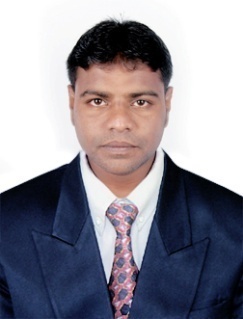 